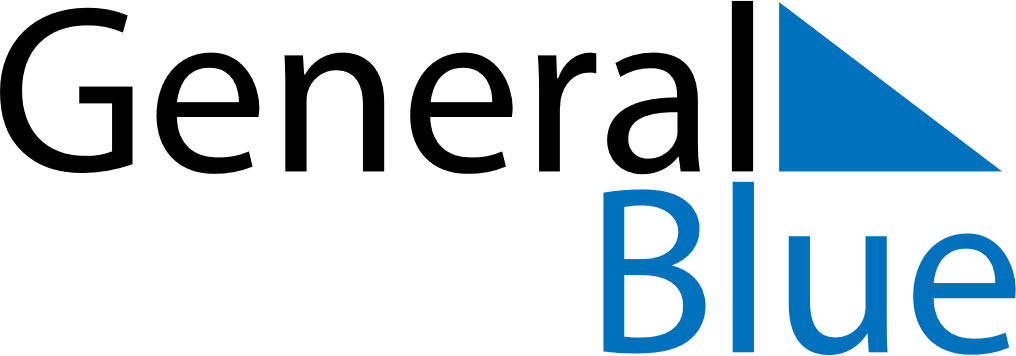 August 2020August 2020August 2020BoliviaBoliviaSundayMondayTuesdayWednesdayThursdayFridaySaturday12345678Agrarian Reform DayIndependence Day910111213141516171819202122232425262728293031